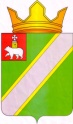 ПОСТАНОВЛЕНИЕадминистрации Путинского сельского поселенияВерещагинского района Пермского края17.10.2017                                                                                                                № 106Об утверждении муниципальной программы «Формирование современной городской среды на территории МО «Путинское сельское поселение»В соответствии с Бюджетным кодексом Российской Федерации, Федеральным законом от 06 октября 2003 г. № 131-ФЗ «Об общих принципах организации местного самоуправления в Российской Федерации», постановлением Правительства РФ от 10 февраля 2017 г. № 169 «Об утверждении Правил предоставления и распределения субсидий из федерального бюджета бюджетам субъектов Российской Федерации на поддержку государственных программ субъектов Российской Федерации и муниципальных программ формирования современной городской среды», руководствуясь Порядком разработки, реализации и оценки эффективности муниципальных программ   сельского поселения, утвержденным постановлением администрации  Путинского сельского поселения Пермского края от 13 июля 2015 года № 138, частью 1 статьи 44 Устава МО «Путинское сельское поселение» администрация  Путинского сельского поселения Пермского края ПОСТАНОВЛЯЕТ:1. Утвердить прилагаемую муниципальную программу «Формирование современной городской среды на территории МО «Путинское сельское поселение».2. Настоящее постановление обнародовать путем размещения в подписках, находящихся в библиотеках с. Путино и п. Бородулино и на специальном стенде в помещении администрации, на официальном Интернет - сайте Верещагинского муниципального района Пермского края http://www.veradm.ru/in/md/org?cun=301208.3. Постановление вступает в законную силу с момента его обнародования.4. Контроль исполнения постановления оставляю за собой.И.о.главы администрацииПутинского сельского поселения                                                       В.И. ОвчинниковУТВЕРЖДЕНАпостановлением администрации Путинского сельского поселенияВерещагинского района Пермского края от 17.10.2017 г. № 106 МУНИЦИПАЛЬНАЯ ПРОГРАММА  «Формирование современной городской среды на территории Путинского сельского поселения Верещагинского района Пермского края»2017 Паспорт муниципальной программы «Формирование современной городской среды на территории Путинского сельского поселения Верещагинского района Пермского края» 1. Общая характеристика текущего состояния сферы реализации программы Муниципальная программа «Формирование современной городской среды на территории  Путинского сельского поселения Верещагинского района Пермского края» (далее – муниципальная программа) обеспечивает, прежде всего, реализацию комплекса мероприятий, предусмотренных Правилами предоставления и распределения субсидий из федерального бюджета бюджетам субъектов Российской Федерации на поддержку государственных программ субъектов Российской Федерации и муниципальных программ формирования современной городской среды, утвержденных постановлением Правительства Российской Федерации от 02.10.2017 № 169 (далее – Правила предоставления федеральной субсидии) и направлена на развитие городской среды в  Путинском сельском поселении Верещагинского района Пермского края (далее – Путинское сельское поселние), благоустройство общественных территорий с. Путино.	Под общественной территорией понимается территория общего пользования (скверы, парки, улицы).В  Путинском сельском поселении имеются общественные территории, благоустройство которых не отвечает современным требованиям и требует комплексного подхода к благоустройству. Площадь общественных территорий - территории общего пользования – 29500 м2: - Парк  «Сосновый бор» (с. Путино, ул. Прудовая) – 8000 м2- Набережная «Футбольное поле» (с. Путино, ул. Набережная) – 17000 м2- Парк «Воинской славы» (с. Путино, ул. Советская) – 1300 м2- Территория Дома культуры (с. Путино, ул. Комсомольская 16) – 2400 м2- Сквер «Треугольник» (с. Путино, ул. Комсомольская) – 800 м2В ходе проведения мониторинга состояния общественных территорий, а также на основании предложений граждан (опросных листов), поступивших в администрацию  Путинского сельского поселения Верещагинского района Пермского края, сформирован адресный перечень общественных территорий с. Путино, нуждающихся в благоустройстве, с учетом мнения заинтересованных лиц, благоустройство которых планируется в 2018-2022 годах (Приложение № 3 к муниципальной программе).Проведение мероприятий по благоустройству общественных территорий с. Путино, нуждающихся в благоустройстве, осуществляется с учетом необходимости обеспечения физической, пространственной и информационной доступности зданий, сооружений общественных территорий для инвалидов и других маломобильных групп населения, а также с учетом следующих критериев привлекательности территории как места для создания общественного пространства: востребованность, наличие пешеходных потоков и сервисов для жителей, существование постоянно действующих факторов, способствующих постоянному притоку посетителей на данную территорию (аптека, ПО «Путинское», церковь, памятник), наличие целевой аудитории, потребностям которой соответствует данная территория (молодые мамы с колясками, подростки, школьники).Применение программного метода позволит поэтапно осуществлять комплексное благоустройство общественных территорий с учетом мнения граждан, а именно:- повысит уровень планирования и реализации мероприятий по благоустройству (сделает их современными, эффективными, оптимальными, открытыми, востребованными гражданами); - запустит реализацию механизма поддержки мероприятий по благоустройству, инициированных гражданами;- запустит механизм финансового и трудового участия граждан и организаций в реализации мероприятий по благоустройству;- сформирует инструменты общественного контроля за реализацией мероприятий по благоустройству на территории  Путинского сельского поселения.Таким образом, комплексный подход к реализации мероприятий по благоустройству, отвечающих современным требованиям, позволит создать современную городскую комфортную среду для проживания граждан, а также комфортное современное «общественное пространство».2. Приоритеты, цели и задачи муниципальной программыВ соответствии с основными приоритетами государственной политики в сфере благоустройства, стратегическими документами по формированию комфортной городской среды федерального уровня, стратегией развития Пермского края основной целью муниципальной программы является повышение качества и комфорта городской среды на территории Путинского сельского поселения, повышение уровня благоустройства  общественных территорий на территории с. Путино.Для достижения поставленных целей необходимо решить следующие задачи:организация мероприятий по благоустройству общественных территорий с. Путино, нуждающихся в благоустройстве;повышение уровня вовлеченности заинтересованных лиц по благоустройству общественных территорий с. Путино.Перечень и значения целевых индикаторов и показателей муниципальной программы, отражены в приложении № 1 к муниципальной программе.3. Планируемые конечные результаты реализации муниципальной программыВ ходе реализации муниципальной программы предусматривается организация и проведение основных мероприятий по благоустройству общественных территорий с. Путино, в том числе следующие мероприятия: Благоустройство следующих общественных территорий:- Парк «Сосновый бор» (с. Путино, ул.Прудовая);- Набережная «Футбольное поле» (с. Путино, ул. Набережная);- Парк «Воинской славы» (с. Путино, ул. Советская);- Территория Дома культуры (с. Путино, ул. Комсомольская 16);- Сквер «Треугольник» (с. Путино, ул. Комсомольская).Успешная реализации муниципальной программы позволит:- увеличить к 2022 году долю площади благоустроенных общественных территорий по отношению к общей площади общественных территорий, нуждающихся в благоустройстве;- создать комфортные условия для отдыха и досуга жителей не только с. Путино, но и всего Путинского сельского поселения.4. Сроки и этапы реализации муниципальной программыМуниципальная программа реализуется в 2018 – 2020 годах.Программа не имеет строгой разбивки на этапы, мероприятия реализуются на протяжении всего срока реализации муниципальной программы.5. Характеристика муниципальной программыХарактеристика программы изложена в приложении № 2 к муниципальной программе.6. Риски и меры по управлению рискамиВ процессе реализации муниципальной программы могут проявиться внешние и внутренние риски:6.1. Внешние риски:- сокращение бюджетного финансирования, выделенного на выполнение муниципальной программы, что повлечет, исходя из новых бюджетных параметров, пересмотр задач муниципальной программы с точки зрения их сокращения или снижения ожидаемых результатов от их решения;- удорожание стоимости товаров (работ, услуг).6.2. Внутренние риски:- необъективное распределение ресурсов муниципальной программы и нерациональное, нецелевое их использование;- снижение эффективности результатов муниципальной программы, связанное с отсутствием действенной системы мониторинга реализации муниципальной программы и несвоевременностью или отсутствием и необъективностью решений, направленных на внесение изменений и уточнений, необходимых для устранения недостатков реализации муниципальной программы по итогам мониторинга.6.3. С целью минимизации рисков муниципальной программы запланированы следующие мероприятия:- ежегодная корректировка результатов исполнения муниципальной программы и объемов ее финансирования;- ежегодное рассмотрение результатов мониторинга о выполнении и ежегодная оценка результативности муниципальной программы.По результатам указанной оценки принимается решение:а) о дальнейшей реализации муниципальной программы;б) о сокращении на очередной финансовый год и плановый период бюджетных ассигнований на реализацию муниципальной программы;в) о досрочном прекращении отдельных мероприятий муниципальной программы в целом, начиная с очередного финансового года.- информационное, организационно-методическое сопровождение мероприятий муниципальной программы, мониторинг общественного мнения, освещение в средствах массовой информации процессов и результатов реализации муниципальной программы.Приложение № 1к муниципальной программе «Формирование современной городской средына территории Путинского сельского поселенияВерещагинского района Пермского края на 2018-2022 годы»СВЕДЕНИЯо показателях (индикаторах) муниципальной программы на 2018-2022 годыПриложение № 3к муниципальной программе «Формирование современной городской средына территории Путинского сельского поселения Верещагинского района Пермского края на 2018-2022 годы»ПЕРЕЧЕНЬобщественных территорий с. Путино, включенных в муниципальную программу на 2018-2022 годы	Приложение № 4к муниципальной программе «Формирование современной городской средына территории Путинского сельского поселения Верещагинского района Пермского края на 2018-2022 годы»ПЛАН РЕАЛИЗАЦИИ МУНИЦИПАЛЬНОЙ ПРОГРАММЫНаименование муниципальной программы Формирование современной городской среды на территории Путинского сельского поселения Верещагинского района Пермского края Формирование современной городской среды на территории Путинского сельского поселения Верещагинского района Пермского края Формирование современной городской среды на территории Путинского сельского поселения Верещагинского района Пермского края Формирование современной городской среды на территории Путинского сельского поселения Верещагинского района Пермского края Формирование современной городской среды на территории Путинского сельского поселения Верещагинского района Пермского края Формирование современной городской среды на территории Путинского сельского поселения Верещагинского района Пермского края Формирование современной городской среды на территории Путинского сельского поселения Верещагинского района Пермского края Главный администратор муниципальной программы Администрация  Путинского сельского поселения Верещагинского района Пермского краяАдминистрация  Путинского сельского поселения Верещагинского района Пермского краяАдминистрация  Путинского сельского поселения Верещагинского района Пермского краяАдминистрация  Путинского сельского поселения Верещагинского района Пермского краяАдминистрация  Путинского сельского поселения Верещагинского района Пермского краяАдминистрация  Путинского сельского поселения Верещагинского района Пермского краяАдминистрация  Путинского сельского поселения Верещагинского района Пермского краяАдминистраторы муниципальной программы Администрация  Путинского сельского поселения Верещагинского района Пермского краяАдминистрация  Путинского сельского поселения Верещагинского района Пермского краяАдминистрация  Путинского сельского поселения Верещагинского района Пермского краяАдминистрация  Путинского сельского поселения Верещагинского района Пермского краяАдминистрация  Путинского сельского поселения Верещагинского района Пермского краяАдминистрация  Путинского сельского поселения Верещагинского района Пермского краяАдминистрация  Путинского сельского поселения Верещагинского района Пермского краяСрок реализации муниципальной программы2018-2022 годы2018-2022 годы2018-2022 годы2018-2022 годы2018-2022 годы2018-2022 годы2018-2022 годыЦели муниципальной программыПовышение качества и комфорта городской среды на территории Путинского сельского поселения Верещагинского района Пермского края, повышение уровня благоустройства  общественных территорий на территории с. ПутиноПовышение качества и комфорта городской среды на территории Путинского сельского поселения Верещагинского района Пермского края, повышение уровня благоустройства  общественных территорий на территории с. ПутиноПовышение качества и комфорта городской среды на территории Путинского сельского поселения Верещагинского района Пермского края, повышение уровня благоустройства  общественных территорий на территории с. ПутиноПовышение качества и комфорта городской среды на территории Путинского сельского поселения Верещагинского района Пермского края, повышение уровня благоустройства  общественных территорий на территории с. ПутиноПовышение качества и комфорта городской среды на территории Путинского сельского поселения Верещагинского района Пермского края, повышение уровня благоустройства  общественных территорий на территории с. ПутиноПовышение качества и комфорта городской среды на территории Путинского сельского поселения Верещагинского района Пермского края, повышение уровня благоустройства  общественных территорий на территории с. ПутиноПовышение качества и комфорта городской среды на территории Путинского сельского поселения Верещагинского района Пермского края, повышение уровня благоустройства  общественных территорий на территории с. ПутиноЗадачи муниципальной программыОбеспечение формирования единого облика на территории с. Путино;Обеспечение создания, содержания и развития объектов благоустройства на территории с. Путино;Повышение уровня вовлеченности заинтересованных граждан, организаций в реализацию мероприятий по благоустройству территории с. Путино.Обеспечение формирования единого облика на территории с. Путино;Обеспечение создания, содержания и развития объектов благоустройства на территории с. Путино;Повышение уровня вовлеченности заинтересованных граждан, организаций в реализацию мероприятий по благоустройству территории с. Путино.Обеспечение формирования единого облика на территории с. Путино;Обеспечение создания, содержания и развития объектов благоустройства на территории с. Путино;Повышение уровня вовлеченности заинтересованных граждан, организаций в реализацию мероприятий по благоустройству территории с. Путино.Обеспечение формирования единого облика на территории с. Путино;Обеспечение создания, содержания и развития объектов благоустройства на территории с. Путино;Повышение уровня вовлеченности заинтересованных граждан, организаций в реализацию мероприятий по благоустройству территории с. Путино.Обеспечение формирования единого облика на территории с. Путино;Обеспечение создания, содержания и развития объектов благоустройства на территории с. Путино;Повышение уровня вовлеченности заинтересованных граждан, организаций в реализацию мероприятий по благоустройству территории с. Путино.Обеспечение формирования единого облика на территории с. Путино;Обеспечение создания, содержания и развития объектов благоустройства на территории с. Путино;Повышение уровня вовлеченности заинтересованных граждан, организаций в реализацию мероприятий по благоустройству территории с. Путино.Обеспечение формирования единого облика на территории с. Путино;Обеспечение создания, содержания и развития объектов благоустройства на территории с. Путино;Повышение уровня вовлеченности заинтересованных граждан, организаций в реализацию мероприятий по благоустройству территории с. Путино.ПодпрограммыБез выделения подпрограммБез выделения подпрограммБез выделения подпрограммБез выделения подпрограммБез выделения подпрограммБез выделения подпрограммБез выделения подпрограммОжидаемые результаты реализации муниципальной программы- увеличение доли площади благоустроенных общественных территорий по отношению к общей площади общественных территорий, нуждающихся в благоустройстве;- создание комфортных условий для отдыха и досуга жителей поселения.- увеличение доли площади благоустроенных общественных территорий по отношению к общей площади общественных территорий, нуждающихся в благоустройстве;- создание комфортных условий для отдыха и досуга жителей поселения.- увеличение доли площади благоустроенных общественных территорий по отношению к общей площади общественных территорий, нуждающихся в благоустройстве;- создание комфортных условий для отдыха и досуга жителей поселения.- увеличение доли площади благоустроенных общественных территорий по отношению к общей площади общественных территорий, нуждающихся в благоустройстве;- создание комфортных условий для отдыха и досуга жителей поселения.- увеличение доли площади благоустроенных общественных территорий по отношению к общей площади общественных территорий, нуждающихся в благоустройстве;- создание комфортных условий для отдыха и досуга жителей поселения.- увеличение доли площади благоустроенных общественных территорий по отношению к общей площади общественных территорий, нуждающихся в благоустройстве;- создание комфортных условий для отдыха и досуга жителей поселения.- увеличение доли площади благоустроенных общественных территорий по отношению к общей площади общественных территорий, нуждающихся в благоустройстве;- создание комфортных условий для отдыха и досуга жителей поселения.Объемы и источники финансирования муниципальной программы по годам ее реализации в разрезе подпрограммИсточники финансированияРасходы, тыс. руб.Расходы, тыс. руб.Расходы, тыс. руб.Расходы, тыс. руб.Расходы, тыс. руб.Расходы, тыс. руб.Объемы и источники финансирования муниципальной программы по годам ее реализации в разрезе подпрограммИсточники финансированияВсегов том числе:в том числе:в том числе:в том числе:в том числе:Объемы и источники финансирования муниципальной программы по годам ее реализации в разрезе подпрограммИсточники финансированияВсего2018 год2019 год2020 год2021 год2022 годОбъемы и источники финансирования муниципальной программы по годам ее реализации в разрезе подпрограммВсего:470,0090,00100,0085,0095,00100,00Объемы и источники финансирования муниципальной программы по годам ее реализации в разрезе подпрограммВ том числе за счет:В том числе за счет:В том числе за счет:В том числе за счет:В том числе за счет:В том числе за счет:В том числе за счет:Объемы и источники финансирования муниципальной программы по годам ее реализации в разрезе подпрограммФедеральный бюджет0,000,000,000,000,000,00Объемы и источники финансирования муниципальной программы по годам ее реализации в разрезе подпрограммКраевой бюджет0,000,000,000,000,000,00Объемы и источники финансирования муниципальной программы по годам ее реализации в разрезе подпрограммБюджет поселения470,0090,00100,0085,0095,00100,00№ п/пНаименование показателя (индикатора)Единица измеренияЗначение показателейЗначение показателейЗначение показателейЗначение показателейЗначение показателей№ п/пНаименование показателя (индикатора)Единица измерения2018 год2019 год2020 год2021 год2022 год1.Количество благоустроенных общественных территорийед.123452.Доля благоустроенных общественных территорий от общего количества запланированных к благоустройству территорий%204060801003.Площадь благоустроенных общественных территорийГа0,82,52,632,872,954.Доля площади благоустроенных общественных территорий от общей площади запланированных к благоустройству территорий%27,184,789,197,31005.Доля трудового участия в выполнении работ по благоустройству общественных территорий%000006.Доля финансового участия в выполнении работ по благоустройству общественных территорий%00000№ п/пАдрес объектаПлощадьСрок благоустройства объекта1.Парк в «Сосновый бор» (с. Путино, ул. Прудовая)0,8 Га2018 г.2.Набережная «Футбольное поле» (с. Путино, ул. Набережная)1,7 Га2019 г.3.Парк «Воинской славы» (с. Путино, ул.Советская)0,13 Га2020 г.4. Территория Дома культуры (с. Путино, ул. Комсомольская 16)0,24 Га 2021 г.5.Сквер «Треугольник» (с. Путино, ул. Комсомольская)0,08 Га 2022 г.Наименование контрольного события программыСтатусОтветственный исполнительСрок наступления контрольного событияСрок наступления контрольного событияСрок наступления контрольного событияСрок наступления контрольного событияНаименование контрольного события программыСтатусОтветственный исполнитель2018 год2018 год2018 год2018 годНаименование контрольного события программыСтатусОтветственный исполнитель1 кв.2 кв.3 кв.4 кв.Контрольное событие № 1Представление заинтересованными лицами предложений по включению общественной территории в муниципальную программуАдминистрация   Путинского поселениядо 20.03.2018Контрольное событие № 2Оценка поступивших предложений общественной комиссией Администрация   Путинского поселениядо 01.04.2018Контрольное событие № 3Утверждение перечня общественных территорий с. Путино, нуждающихся в благоустройстве и включаемых в муниципальную программу на 2018 годАдминистрация   Путинского поселениядо 01.04.2018Контрольное событие № 4Разработка и опубликование проекта изменений в утвержденную муниципальную программу формирования современной городской среды на 2018-2022 годыАдминистрация   Путинского поселениядо 01.04.2018Контрольное событие № 5Утверждение с учетом обсуждения дизайн-проекта благоустройства каждой общественной территории с. Путино, включенной в муниципальную программу на 2018 годАдминистрация   Путинского поселениядо 01.05.2018Контрольное событие № 6Утверждение проектно-сметной документации на благоустройство каждой общественной территории, включенной в муниципальную программу на 2018 годАдминистрация   Путинского поселениядо 01.06.2018Контрольное событие № 7Проведение конкурсных процедур по заключению муниципальных контрактов на выполнение работ на 2018 год, выбор подрядчиковАдминистрация   Путинского поселениядо 01.07.2018Контрольное событие № 8Выполнение работ, предусмотренных муниципальной программой на 2018 год по благоустройству общественных территорий с. ПутиноАдминистрация   Путинского поселениядо 01.10.2018Контрольное событие № 9Отчетность по реализации муниципальной программы в 2018 годуАдминистрация   Путинского  поселениядо 31.12.2018Наименование контрольного события программыСтатусОтветственный исполнительСрок наступления контрольного событияСрок наступления контрольного событияСрок наступления контрольного событияСрок наступления контрольного событияНаименование контрольного события программыСтатусОтветственный исполнитель2019 год2019 год2019 год2019 годНаименование контрольного события программыСтатусОтветственный исполнитель1 кв.2 кв.3 кв.4 кв.Контрольное событие № 1Представление заинтересованными лицами предложений по включению общественной территории в муниципальную программуАдминистрация   Путинского  поселениядо 20.03.2019Контрольное событие № 2Оценка поступивших предложений общественной комиссией Администрация   Путинского поселениядо 01.04.2019Контрольное событие № 3Утверждение перечня общественных территорий с. Путино, нуждающихся в благоустройстве и включаемых в муниципальную программу на 2019 годАдминистрация   Путинского поселениядо 01.04.2019Контрольное событие № 4Разработка и опубликование проекта изменений в утвержденную муниципальную программу формирования современной городской среды на 2018-2022 годыАдминистрация   Путинского поселениядо 01.04.2019Контрольное событие № 5Утверждение с учетом обсуждения дизайн-проекта благоустройства каждой общественной территории с. Путино, включенной в муниципальную программу на 2019 годАдминистрация   Путинского поселениядо 01.05.2019Контрольное событие № 6Утверждение проектно-сметной документации на благоустройство каждой общественной территории, включенной в муниципальную программу на 2019 годАдминистрация   Путинского  поселениядо 01.06.2019Контрольное событие № 7Проведение конкурсных процедур по заключению муниципальных контрактов на выполнение работ на 2019 год, выбор подрядчиковАдминистрация   Путинского поселениядо 01.07.2019Контрольное событие № 8Выполнение работ, предусмотренных муниципальной программой на 2019 год по благоустройству общественных территорий с. ПутиноАдминистрация   Путинского поселениядо 01.10.2019Контрольное событие № 9Отчетность по реализации муниципальной программы в 2019 годуАдминистрация   Путинского поселениядо 31.12.2019Наименование контрольного события программыСтатусОтветственный исполнительСрок наступления контрольного событияСрок наступления контрольного событияСрок наступления контрольного событияСрок наступления контрольного событияНаименование контрольного события программыСтатусОтветственный исполнитель2020 год2020 год2020 год2020 годНаименование контрольного события программыСтатусОтветственный исполнитель1 кв.2 кв.3 кв.4 кв.Контрольное событие № 1Представление заинтересованными лицами предложений по включению общественной территории в муниципальную программуАдминистрация   Путинского сельского поселениядо 20.03.2020Контрольное событие № 2Оценка поступивших предложений общественной комиссией Администрация   Путинского сельского поселениядо 01.04.2020Контрольное событие № 3Утверждение перечня общественных территорий с. Путино, нуждающихся в благоустройстве и включаемых в муниципальную программу на 2020 годАдминистрация   Путинского сельского поселениядо 01.04.2020Контрольное событие № 4Разработка и опубликование проекта изменений в утвержденную муниципальную программу формирования современной городской среды на 2018-2022 годыАдминистрация   Путинского сельского поселениядо 01.04.2020Контрольное событие № 5Утверждение с учетом обсуждения дизайн-проекта благоустройства каждой общественной территории с. Путино, включенной в муниципальную программу на 2020 годАдминистрация   Путинского сельского поселениядо 01.05.2020Контрольное событие № 6Утверждение проектно-сметной документации на благоустройство каждой общественной территории, включенной в муниципальную программу на 2020 годАдминистрация   Путинского сельского поселениядо 01.06.2020Контрольное событие № 7Проведение конкурсных процедур по заключению муниципальных контрактов на выполнение работ на 2020 год, выбор подрядчиковАдминистрация   Путинского сельского поселениядо 01.07.2020Контрольное событие № 8Выполнение работ, предусмотренных муниципальной программой на 2020 год по благоустройству общественных территорий с. ПутиноАдминистрация   Путинского сельского поселениядо 01.10.2020Контрольное событие № 9Отчетность по реализации муниципальной программы в 2020 годуАдминистрация   Путинского сельского поселениядо 31.12.2020Наименование контрольного события программыСтатусОтветственный исполнительСрок наступления контрольного событияСрок наступления контрольного событияСрок наступления контрольного событияСрок наступления контрольного событияНаименование контрольного события программыСтатусОтветственный исполнитель2021 год2021 год2021 год2021 годНаименование контрольного события программыСтатусОтветственный исполнитель1 кв.2 кв.3 кв.4 кв.Контрольное событие № 1Представление заинтересованными лицами предложений по включению общественной территории в муниципальную программуАдминистрация   Путинского сельского поселениядо 20.03.2021Контрольное событие № 2Оценка поступивших предложений общественной комиссией Администрация   Путинского сельского поселениядо 01.04.2021Контрольное событие № 3Утверждение перечня общественных территорий с. Путино, нуждающихся в благоустройстве и включаемых в муниципальную программу на 2021 годАдминистрация   Путинского сельского поселениядо 01.04.2021Контрольное событие № 4Разработка и опубликование проекта изменений в утвержденную муниципальную программу формирования современной городской среды на 2018-2022 годыАдминистрация   Путинского сельского поселениядо 01.04.2021Контрольное событие № 5Утверждение с учетом обсуждения дизайн-проекта благоустройства каждой общественной территории с. Путино, включенной в муниципальную программу на 2021 годАдминистрация   Путинского сельского поселениядо 01.05.2021Контрольное событие № 6Утверждение проектно-сметной документации на благоустройство каждой общественной территории, включенной в муниципальную программу на 2021 годАдминистрация   Путинского сельского поселениядо 01.06.2021Контрольное событие № 7Проведение конкурсных процедур по заключению муниципальных контрактов на выполнение работ на 2021 год, выбор подрядчиковАдминистрация   Путинского сельского поселениядо 01.07.2021Контрольное событие № 8Выполнение работ, предусмотренных муниципальной программой на 2021 год по благоустройству общественных территорий с. ПутиноАдминистрация   Путинского сельского поселениядо 01.10.2021Контрольное событие № 9Отчетность по реализации муниципальной программы в 2021 годуАдминистрация   Путинского сельского поселениядо 31.12.2021Наименование контрольного события программыСтатусОтветственный исполнительСрок наступления контрольного событияСрок наступления контрольного событияСрок наступления контрольного событияСрок наступления контрольного событияНаименование контрольного события программыСтатусОтветственный исполнитель2022 год2022 год2022 год2022 годНаименование контрольного события программыСтатусОтветственный исполнитель1 кв.2 кв.3 кв.4 кв.Контрольное событие № 1Представление заинтересованными лицами предложений по включению общественной территории в муниципальную программуАдминистрация   Путинского сельского поселениядо 20.03.2022Контрольное событие № 2Оценка поступивших предложений общественной комиссией Администрация   Путинского сельского поселениядо 01.04.2022Контрольное событие № 3Утверждение перечня общественных территорий с. Путино, нуждающихся в благоустройстве и включаемых в муниципальную программу на 2022 годАдминистрация   Путинского сельского поселениядо 01.04.2022Контрольное событие № 4Разработка и опубликование проекта изменений в утвержденную муниципальную программу формирования современной городской среды на 2018-2022 годыАдминистрация   Путинского сельского поселениядо 01.04.2022Контрольное событие № 5Утверждение с учетом обсуждения дизайн-проекта благоустройства каждой общественной территории с. Путино, включенной в муниципальную программу на 2022 годАдминистрация   Путинского сельского поселениядо 01.05.2022Контрольное событие № 6Утверждение проектно-сметной документации на благоустройство каждой общественной территории, включенной в муниципальную программу на 2022 годАдминистрация   Путинского сельского поселениядо 01.06.2022Контрольное событие № 7Проведение конкурсных процедур по заключению муниципальных контрактов на выполнение работ на 2022 год, выбор подрядчиковАдминистрация   Путинского сельского поселениядо 01.07.2022Контрольное событие № 8Выполнение работ, предусмотренных муниципальной программой на 2022 год по благоустройству общественных территорий с. ПутиноАдминистрация   Путинского сельского поселениядо 01.10.2022Контрольное событие № 9Отчетность по реализации муниципальной программы в 2022 годуАдминистрация   Путинского сельского поселениядо 31.12.2022